ҠАРАР						                             	РЕШЕНИЕ23 ноябрь 2018 йыл    	                           № 176             23 ноября 2018 годаОстаток на 01.01.2019 годВ соответствии с п. 10 решения Совета сельского поселения Кшлау-Елгинский сельсовет муниципального района Аскинский район Республики Башкортостан №72 от 22 декабря 2016 года  «О бюджете сельского поселения Кшлау-Елгинский сельсовет муниципального района Аскинский район Республики Башкортостан на 2018 год и на плановый период 2018 и 2019 годов» Совет сельского поселения Кшлау-Елгинский сельсовет муниципального района  Аскинский район Республики Башкортостан РЕШИЛ:1.Средства за счет остатка на начало года 01.01.2019 года в сумме 80 740,00 (Восемьдесят тысяч семьсот сорок рублей 00 копеек) рублей направить на следующие цели:2.Внести соответствующие изменения в бюджет сельского поселения.Председатель сельского поселения Кшлау-Елгинский сельсовет муниципального района Аскинский район Республики Башкортостан____________Ф.В.СафинБашҡортостан РеспубликаһыАСҠЫН РАЙОНЫ МУНИЦИПАЛЬ РАЙОНЫНЫҢ ҠЫШЛАУЙЫЛГА АУЫЛ СОВЕТЫ    АУЫЛ БИЛӘМӘҺЕ   СОВЕТЫ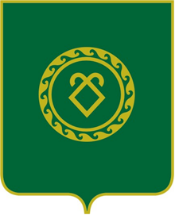                               СОВЕТ СЕЛЬСКОГО ПОСЕЛЕНИЯКШЛАУ-ЕЛГИНСКИЙ СЕЛЬСОВЕТМУНИЦИПАЛЬНОГО РАЙОНААСКИНСКИЙ РАЙОНРеспублики Башкортостан № п\пКодыСумма (руб)Назначение платежа1. \0102\791\99\0\00\02030\121\211\ФЗ.131.03.141\\15101\\|013-11121021 830,00Заработная плата2.\0102\791\99\0\00\02030\129\213\ФЗ.131.03.141\\15101\\|013-1112102 000,00Начисления на оплату труда3.\0104\791\99\0\00\02040\121\211\ФЗ.131.03.141\\15101\\|013-11121020 160,00Заработная плата4.\0104\791\99\0\00\02040\129\213\ФЗ.131.03.141\\15101\\|013-11121036 750,00Начисления на оплату трудаИТОГО80 740,00